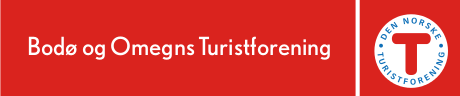 Refusjonskrav for utleggNavn: ......................................................	Adr: .......................................................................Utlegget gjelder: ...........................................................................................................................07.2019Dato for utlegg
Beskrivelse
Beløp
Bilag nrSUM:Dato/underskrift:Bankkontonr:Attestert dato/sign. 